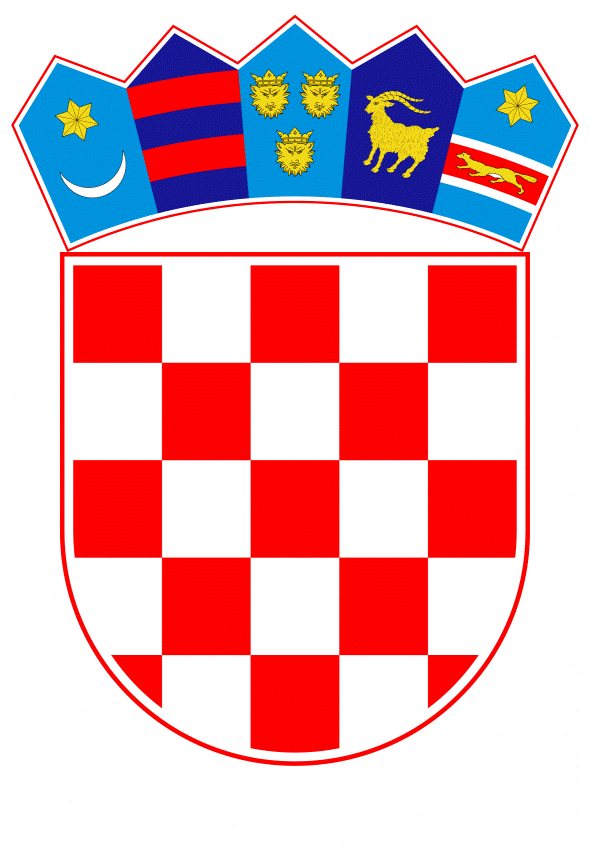 VLADA REPUBLIKE HRVATSKEZagreb, 24. kolovoza 2022._________________________________________________________________________________________________________________________________________________________________________________________________________________________________________________________________________________________________________Banski dvori | Trg Sv. Marka 2 | 10000 Zagreb | tel. 01 4569 222 | vlada.gov.hrMINISTARSTVO UNUTARNJIH POSLOVAN A C R TPRIJEDLOG ZAKONA O IZMJENAMA ZAKONA O PRIVATNOJ ZAŠTITI, S KONAČNIM PRIJEDLOGOM ZAKONAZagreb, kolovoz 2022.USTAVNA OSNOVA ZA DONOŠENJE ZAKONAUstavna osnova za donošenje ovoga Zakona sadržana je u članku 2. stavku 4. podstavku 1. Ustava Republike Hrvatske (Narodne novine, br. 85/2010 – pročišćeni tekst i 5/2014 – Odluka Ustavnog suda Republike Hrvatske).OCJENA STANJA I OSNOVNA PITANJA KOJA SE TREBAJU UREDITI ZAKONOM TE POSLJEDICE KOJE ĆE DONOŠENJEM ZAKONA PROISTEĆIRepublika Hrvatska je potpisivanjem Ugovora o pristupanju Republike Hrvatske Europskoj uniji postala stranka Ugovora o Europskoj uniji, kao i Ugovora o funkcioniranju Europske unije i Ugovora o osnivanju Europske zajednice za atomsku energiju. Upotreba eura kao jedinstvene valute u Ekonomskoj i monetarnoj uniji regulirana je trima uredbama Vijeća EU-a. To su Uredba Vijeća (EZ) br. 1103/97 od 17. lipnja 1997. o određenim odredbama koje se odnose na uvođenje eura, Uredba Vijeća (EZ) br. 974/98 od 3. svibnja 1998. o uvođenju eura i Uredba Vijeća (EZ) br. 2866/98 od 31. prosinca 1998. o stopama konverzije između eura i valuta država članica koje usvajaju euro. Vlada Republike Hrvatske je na sjednici održanoj u prosincu 2020. godine donijela Nacionalni plan zamjene hrvatske kune eurom („Narodne novine“, br. 146/20), a s ciljem provedbe navedenog Nacionalnog plana,  Vlada je u rujnu 2021. godine donijela Zaključak o provedbi zakonodavnih aktivnosti povezanih s uvođenjem eura kao službene valute u Republici Hrvatskoj. Ovim Zaključkom utvrđen je popis zakona i podzakonskih propisa koje je potrebno izmijeniti radi pune prilagodbe hrvatskog zakonodavstva uvođenju eura kao službene valute.Osim donošenja zakona kojim će se urediti najvažnija pitanja vezana uz uvođenje eura kao službene valute u Republici Hrvatskoj, za potrebe pune prilagodbe hrvatskog zakonodavstva uvođenju eura, potrebno  je izmijeniti niz zakona i podzakonskih propisa koji sadržavaju odredbe povezane s kunom. Važeći Zakon o privatnoj zaštiti („Narodne novine“, br. 16/20) sadrži prekršajne odredbe kojima je propisano sankcioniranje pravnih i fizičkih osoba za ponašanja suprotna odredbama toga Zakona. Kao prekršajne sankcije propisane su novčane kazne, iznos kojih je izražen u kunama.Radi potrebe prilagodbe pravnog okvira Republike Hrvatske uvođenju eura kao nacionalne valute te nesmetanom i učinkovitom postupanju svih tijela uključenih u procesuiranje prekršaja utvrđenih Zakonom o privatnoj zaštiti, potrebno je u ovom Zakonu zamijeniti iznose novčanih kazni izraženih u kunama tako da budu izraženi u eurima.III.	 OCJENA POTREBNIH SREDSTAVA ZA PROVEDBU ZAKONAZa provedbu ovoga Zakona nije potrebno osigurati dodatna sredstva u Državnom proračunu Republike Hrvatske. 	IV. PRIJEDLOG ZA DONOŠENJE ZAKONA PO HITNOM POSTUPKU Donošenje ovog Zakona predlaže se po hitnom postupku sukladno članku 204. stavku 1. Poslovnika Hrvatskoga sabora („Narodne novine“, br. 81/13., 113/16., 69/17., 29/18., 53/20., 119/20. - Odluka Ustavnog suda Republike Hrvatske i 123/20.), prema kojem se po hitnom postupku donose zakoni kada to zahtijevaju osobito opravdani razlozi, odnosno koji se usklađuju s dokumentima Europske unije ako to zatraži predlagatelj.S obzirom da je Vlada Republike Hrvatske na sjednici održanoj u prosincu 2020. godine donijela Nacionalni plan zamjene hrvatske kune eurom („Narodne novine“, br. 146/20), potrebno je u zakonima koji sadrže prekršajne odredbe na temelju kojih se prekršitelji sankcioniraju novčanom kaznom čiji je iznos izražen u kunama, zamijeniti te iznose onima izraženim u euru, s ciljem učinkovite i pravodobne prilagodbe pravnog okvira Republike Hrvatske uvođenju eura kao nacionalne valute.KONAČNI PRIJEDLOG  ZAKONA O IZMJENAMA ZAKONA O  PRIVATNOJ ZAŠTITIČlanak 1.	U Zakonu o privatnoj zaštiti („Narodne novine“, br. 16/20) u članku 94. stavku 1. riječi: „od 40.000,00 do 100.000,00 kuna“ zamjenjuju se riječima: „od 5.300,00 do 13.270,00 eura“.	U stavku 2. riječi: „od 20.000,00 do 50.000,00 kuna“ zamjenjuju se riječima: „od 2.650,00 do 6.630,00 eura“.	U stavku 3. riječi: „od 10.000,00 kuna“ zamjenjuju se riječima: „od 1.320,00 eura“.	U stavku 4. riječi: „od 5000,00 do 10.000,00 kuna“ zamjenjuju se riječima: „od 660,00 do 1.320,00 eura“.Članak 2.	U članku 95. stavku 1. riječi: „od 20.000,00 do 60.000,00 kuna“ zamjenjuju se riječima: „od 2.650,00 do 7.960,00 eura“.	U stavku 2. riječi: „od 10.000,00 do 30.000,00 kuna“ zamjenjuju se riječima: „od 1.320,00 do 3.980,00 eura“.	U stavku 3. riječi: „od 3000,00 do 6000,00 kuna“ zamjenjuju se riječima: „od 390,00 do 790,00 eura“.	U stavku 4. riječi: „od 1000,00 do 3000,00 kuna“ zamjenjuju se riječima: „od 130,00 do 390,00 eura“.Članak 3.	U članku 96. stavku 1. riječi: „od 10.000,00 do 30.000,00 kuna“ zamjenjuju se riječima: „od 1.320,00 do 3.980,00 eura“.	U stavku 2. riječi: „od 5000,00 do 15.000,00 kuna“ zamjenjuju se riječima: „od 660,00 do 1.990,00 eura“.	U stavku 3. riječi: „od 1000,00 do 5000,00 kuna“ zamjenjuju se riječima: „od 130,00 do 660,00 eura“.Članak 4.	U članku 97. riječi: „od 1000,00 do 5000,00 kuna“ zamjenjuju se riječima: „od 130,00 do 660,00 eura“.Članak 5. 	Ovaj Zakon objavit će se u „Narodnim novinama“, a stupa na snagu na dan uvođenja eura kao službene valute u Republici Hrvatskoj.OBRAZLOŽENJE POJEDINAČNIH ODREDABA Članak 1. –4. Iznosi novčanih kazni utvrđeni člancima 94., 95., 96. i 97. Zakona o privatnoj zaštiti („Narodne novine“, br. 16/20)  izraženi u kunama, zamjenjuju se iznosima izraženim u euru.Članak 5.Propisuje se stupanje na snagu ovog Zakona.ODREDBE VAŽEĆEG ZAKONA KOJE SE MIJENJAJU Članak 94.(1) Novčanom kaznom u iznosu od 40.000,00 do 100.000,00 kuna kaznit će se za prekršaj pravna osoba ako:1. štiti svoj prostor i zaposlenike suprotno odredbi članka 1. stavka 3. ovoga Zakona2. obavlja djelatnost privatne zaštite bez odobrenja Ministarstva (članak 4. stavak 1.)3. njezina unutarnja služba zaštite obavlja djelatnost privatne zaštite u objektima i prostorima drugih korisnika, izvan vlastitih objekata i prostora ili obavlja djelatnost privatne zaštite u objektima i prostorima bez valjane pravne osnove (članak 4. stavak 2.)4. obavlja djelatnost privatne zaštite bez dopusnice Ministarstva (članak 4. stavak 3.)5. obavlja privremene i povremene poslove u Republici Hrvatskoj, a nema rješenje o priznavanju inozemne stručne kvalifikacije (članak 4. stavak 4.)6. obavlja privremene i povremene poslove u Republici Hrvatskoj, a nema sklopljen ugovor s korisnikom privatne zaštite (članak 4. stavak 4.)7. o početku i završetku poslova ne izvijesti Ministarstvo pisanim putem u roku od 24 sata prije i nakon okončanja navedenih poslova ili ga ne izvijesti pisanim putem (članak 4. stavak 4.)8. obavlja poslove osiguranja i pratnje pri distribuciji novca, vrijednosnih papira i dragocjenosti te drugih pošiljaka i transportu osoba bez posebnog odobrenja (članak 5. stavak 2.)9. obavlja djelatnost privatne zaštite bez pisanog ugovora sklopljenog s fizičkim i pravnim osobama kojima pruža zaštitu (članak 6. stavak 1.)10. sklopi ugovor s osobom koja nema valjanu pravnu osnovu (članak 6. stavak 3.)11. sklopi ugovor o neposrednoj tjelesnoj zaštiti s drugom osobom od one nad kojom se provodi zaštita (članak 6. stavak 4.)12. se radi štićenja djeteta ili osobe lišene poslovne sposobnosti u dijelu sklapanja pravnih poslova sklopi ugovor bez prethodnog odobrenja s osobom koja nije njezin zakonski zastupnik (članak 6. stavak 5.)13. podugovori izvršenje određenih poslova privatne zaštite s podugovornim subjektom koji nema odobrenje Ministarstva za obavljanje djelatnosti privatne zaštite (članak 6. stavak 6.)14. naloži primjenu ovlasti izvan perimetra objekta i prostora iz članka 7. stavka 1. ovoga Zakona15. nastavi s obavljanjem djelatnosti privatne zaštite iako više ne ispunjava uvjete iz članka 12. stavka 1. točaka 1., 2., 3. i 7. ili u roku od osam dana ne izvijesti Ministarstvo (članak 12. stavak 7.)16. nastavi s radom unatoč rješenju Ministarstva o privremenoj zabrani rada (članak 12. stavak 8.)17. nastavi s obavljanjem djelatnosti privatne zaštite unatoč prestanku uvjeta za odgovornu osobu (članak 16. stavak 1.)18. u roku od osam dana nakon prestanka navedenih uvjeta ne podnese zahtjev za izdavanje novog odobrenja (članak 16. stavak 1.)19. nastavi s radom unatoč privremenoj zabrani Ministarstva (članak 16. stavak 2.)20. zapošljava odnosno dozvoli obavljanje poslova privatne zaštite osobama koje nemaju propisano dopuštenje (članak 17. stavak 1., članak 19., članak 20. stavak 1., članci 21., 22. i 23.)21. zapošljava odnosno dozvoli obavljanje poslova privatne zaštite osobama koje imaju privremenu zabranu obavljanja poslova privatne zaštite (članak 18. stavak 3.)22. zapošljava odnosno dozvoli obavljanje poslova privatne zaštite osobama koje nemaju dopusnicu Ministarstva (članak 24. stavak 1.)23. u roku od osam dana u slučaju prestanka jednog ili više uvjeta iz članaka 19. do 24. ovoga Zakona o tome ne izvijesti Ministarstvo (članak 25. stavak 2.)24. ne osigura osobama koje obavljaju poslove privatne zaštite redovite zdravstvene preglede ili ih ne osigura u propisanom roku (članak 26. stavak 1.)25. u obavljanju zaštitarskih poslova naloži primjenu operativnih metoda i sredstava koja zakonom nisu dopuštena (članak 34.)26. nosi kratko vatreno oružje pri obavljanju poslova koji nisu navedeni u članku 36. stavku 1. ovoga Zakona ili ga ne nosi pri obavljanju poslova osiguranja i pratnje novca, vrijednosnih papira i dragocjenosti, zaštiti novčarskih institucija te pružanja intervencije tjelesne zaštite po dojavi iz članka 82. stavka 1. ovoga Zakona (članak 36. stavak 1.)27. štiti objekte iz članka 36. stavka 2. ovoga Zakona kratkim vatrenim oružjem bez prethodnog odobrenja Ministarstva28. posjeduje ili nosi oružje različite vrste od navedenih u članku 36. stavku 3. ovoga Zakona29. posjeduje vatreno oružje u količini većoj od one koja je propisana ovim Zakonom (članak 38. stavak 2.)30. nabavi, nosi ili koristi druge vrste oružja bez prethodnog odobrenja Ministarstva (članak 38. stavak 3.)31. koristi oružje koje nije u vlasništvu tvrtke (članak 39. stavak 1.)32. ne drži oružje čistim i u ispravnom stanju ili ga drži izvan priručnog skladišta oružja (članak 39. stavak 2.)33. ne osigura nedostupnost oružja i streljiva neovlaštenim osobama (članak 39. stavak 3.)34. ne pričvrsti ormar ili sef za čvrstu podlogu ili oružje i streljivo ne smjesti u posebnu prostoriju ili spremište s mehaničkim zaključavanjem (članak 39. stavak 4.)35. koristi oružje, a nema prostorno-tehničke uvjete za smještaj oružja (članak 39. stavak 5.)36. ne osigura uvjete za siguran smještaj oružja i streljiva izvan područja registriranog sjedišta odnosno poslovnog prostora u kojem se obavlja djelatnost privatne zaštite (članak 39. stavak 5.)37. obavlja primopredaju oružja izvan radnog mjesta ili sjedišta pravne osobe ili njezine podružnice odnosno izvan sjedišta obrta i izdvojenog pogona bez odobrenja Ministarstva (članak 40.)38. naloži ili omogući primjenu ovlasti zaštitaru i zaštitaru specijalistu suprotno odredbi članka 45. stavaka 1. i 2. ovoga Zakona39. naloži ili omogući primjenu ovlasti čuvaru suprotno odredbi članka 45. stavka 3. ovoga Zakona40. prije provedbe zaštite ostalih pošiljaka i osoba u transportu cestovnim putem pravna osoba i obrt koji imaju posebno odobrenje ne sastave prosudbu ugroženosti cjelovitog postupka distribucije pošiljaka te transporta osoba kojom se određuje broj zaštitara, zaštitara specijalista i ne odredi vrste tehničke, mehaničke i druge zaštite koja se treba primijeniti tijekom navedenog postupka (članak 67.)41. izvede tehničku zaštitu bez izrađene projektne dokumentacije koja se sastoji od prosudbe ugroženosti, sigurnosnog elaborata, projektnog zadatka i izvedbenog projekta (članak 69. stavak 1.)42. ne sastavi propisanu tehničku dokumentaciju kako je propisano odredbom članka 69. stavaka 3. i 4. ovoga Zakona43. ne provede tehničku zaštitu vozila i plovila neposrednom ugradnjom mehaničkih i elektroničkih sustava zaštite sukladno specifikacijama proizvođača opreme i ostalim pravilima struke (članak 69. stavak 5.)44. ne provede stručni nadzor ili ne obavi tehnički prijam (članak 70. stavak 1.)45. stručni nadzor ne provodi nadzorni inženjer (članak 71. stavak 1.)46. je nadzorni inženjer ujedno i izvođač sustava tehničke zaštite na objektu kojemu je u nadzoru (članak 71. stavak 2.)47. ne provede stručni nadzor za objekte I. i II. kategorije i za javne površine I. kategorije (članak 71. stavak 3.)48. ne provede tehnički prijam na način propisan odredbom članka 72. stavka 1. ovoga Zakona49. primjenjuje i koristi tehničke elemente, konstrukcije, uređaje i sustave tehničke zaštite izvan svrhe za koju su ugrađeni (članak 74. stavak 1.)50. prije ugradnje elemenata, konstrukcija, uređaja te sustava tehničke zaštite za svaki štićeni objekt, prostor ili površinu ne izradi prosudbu ugroženosti na način propisan pravilnikom o izradi prosudbe ugroženosti osoba, objekata i prostora (članak 79. stavak 1.)51. ne izradi prosudbu ugroženosti nakon proteka pet godina (članak 79. stavak 3.)52. izradi prosudbu ugroženosti bez postupka kvantifikacije ili postupak kvantifikacije provede na nepropisan način (članak 79. stavak 5.)53. obavlja djelatnost prijma i obrade alarmnih signala te pružanja intervencije po dojavi, a nije ustrojila jedan ili više dojavnih centara (članak 80. stavak 1.)54. na intervenciju ne pošalje propisani broj zaštitara ili zaštitara specijalista ili ne pošalje intervenciju po dojavnom signalu (članak 82. stavci 1. i 2.)55. djelatnost privatne zaštite na javnim površinama obavlja bez odobrenja za obavljanje djelatnosti privatne zaštite i bez odobrenja za obavljanje djelatnosti privatne zaštite na javnim površinama (članak 83. stavak 1.)56. naloži provedbu privatne zaštite na javnim površinama suprotno odredbi članka 83. stavaka 2. i 3. ovoga Zakona57. naloži provedbu privatne zaštite na javnim površinama uz uporabu uređaja i sredstava suprotno onim propisanima člankom 83. stavcima 4. i 5. ovoga Zakona58. nadzornicima i inspektorima ne omogući provedbu inspekcijskog nadzora (članak 91. stavak 2.)59. nadzornicima ili inspektorima u provođenju inspekcijskog nadzora ne pruži potrebne podatke i ne obavijesti ih ili im ne da na uvid traženu dokumentaciju ili je ne dostavi Ministarstvu na pisani zahtjev (članak 91. stavak 2.).(2) Za prekršaje iz stavka 1. ovoga članka kaznit će se novčanom kaznom u iznosu od 20.000,00 do 50.000,00 kuna fizička osoba obrtnik.(3) Novčanom kaznom u iznosu od 10.000,00 kuna kaznit će se fizička osoba obrtnik koji više ne ispunjava uvjete iz članka 15. stavka 1. ovoga Zakona, a nije proveo postupak brisanja djelatnosti privatne zaštite iz predmeta poslovanja sukladno posebnim propisima o obrtu (članak 16. stavak 4.).(4) Za prekršaje iz stavka 1. ovoga članka kaznit će se novčanom kaznom u iznosu od 5000,00 do 10.000,00 kuna odgovorna osoba u pravnoj osobi za poslove privatne zaštite.Članak 95.(1) Novčanom kaznom u iznosu od 20.000,00 do 60.000,00 kuna kaznit će se za prekršaj pravna osoba ako:1. nije imenovala osobu zaduženu za organizaciju i unutarnji nadzor provedbe sigurnosti u objektu ili prostoru kategoriziranom u I. ili II. kategoriju ugroženosti (članak 3. stavak 3.)2. imenovana osoba iz članka 3. stavka 3. ovoga Zakona koja obavlja organizaciju i unutarnji nadzor provedbe sigurnosti u objektu ili prostoru I. ili II. kategorije ugroženosti ne zadovoljava uvjete stručne spreme ili nema položen stručni ispit za osiguranje i unutarnji nadzor provedbe sigurnosti (članak 3. stavak 4.)3. nudi i ugovara poslove privatne zaštite, a nema odobrenje za obavljanje djelatnosti privatne zaštite (članak 6. stavak 2.)4. uporabljuje sredstva, uređaje i ostalu opremu koji su u suprotnosti s odredbom članka 9. stavka 1. ovoga Zakona5. s čuvarom, zaštitarom, zaštitarom specijalistom, zaštitarom tehničarom ili zaštitarom IPU-om nema sklopljen ugovor o radu sukladno odredbama posebnog propisa o radu (članak 10.)6. provodi izobrazbu osoba za obavljanje poslova tjelesne zaštite bez odobrenja Ministarstva (članak 28. stavak 1.)7. nije u roku od osam dana izvijestila Ministarstvo o promjeni jednog ili više uvjeta na temelju kojih je ishođeno odobrenje (članak 28. stavak 4.)8. provodi izobrazbu osoba za obavljanje poslova tjelesne zaštite unatoč zabrani Ministarstva (članak 28. stavci 2. i 6.)9. predavači nemaju propisanu stručnu spremu (članak 29. stavak 2.)10. ne osigura propisane vrste kratkog oružja ili ih ne osigura u propisanom broju ili ne izvodi izobrazbu na strelištima koja nemaju potrebna odobrenja za rad (članak 29. stavak 3.)11. nema sklopljen ugovor s osiguravajućim društvom o osiguranju osoba koje polaze izobrazbu od posljedica štetnog događaja vezanog uz izobrazbu (tjelesno ozljeđivanje, smrtno stradavanje) (članak 29. stavak 4.)12. ne osigura zaštitarima i zaštitarima specijalistima propisani godišnji broj ocjenskog gađanja (članak 33. stavak 1.)13. ne osigura zaštitarima i zaštitarima specijalistima ponovnu provjeru ocjenskog gađanja u roku od mjesec dana od dana zadnje provjere (članak 33. stavak 2.)14. zaduži zaštitara i zaštitara specijalista vatrenim oružjem suprotno odredbi članka 36. stavka 3. ovoga Zakona15. tjelohranitelju ne izda radni nalog sukladno članku 61. stavku 5.16. prije početka obavljanja poslova neposredne tjelesne zaštite ne izradi prosudbu ugroženosti osobe, plan puta i boravka, ne utvrdi broj tjelohranitelja, vrstu prijevoza te druge uvjete i sredstva potrebne za obavljanje poslova neposredne tjelesne zaštite osoba (članak 64.)17. zaštitaru tehničaru ne izda valjani radni nalog (članak 68. stavak 2.)18. tijelima državne uprave ne preda ili ne preda bez naknade snimke sa sustava videonadzora u postupku poduzimanja istražnih i drugih radnji (članak 74. stavak 2.)19. tehničkom zaštitom naruši bitne zahtjeve za građevinu koji su osigurani pri projektiranju i građenju građevine i utvrđeni posebnim propisima (članak 75.)20. naloži obavljanje poslova tehničke zaštite osobi koja nema dopuštenje za obavljanje poslova zaštitara tehničara određene stručne spreme (članak 78. stavak 1.)21. naloži poslove izrade prosudbe ugroženosti osobi koja nema dopuštenje za obavljanje poslova zaštitara tehničara ili zaštitara IPU-a (članak 79. stavak 6.)22. ustroji dojavni centar ili centralni tehnički nadzor bez odobrenja za obavljanje djelatnosti privatne zaštite ili odobrenja za unutarnju službu zaštite (članak 80. stavci 1., 3. i 4.)23. pruža intervenciju po dojavnom signalu proslijeđenom u dojavni centar pravne osobe ili obrtnika izvan Republike Hrvatske, a da nije izvijestila pravnu osobu u Republici Hrvatskoj s kojom ima sklopljen ugovor o pružanju intervencije ili koja pruža intervenciju po dojavnom signalu proslijeđenom u dojavni centar pravne osobe ili obrtnika izvan Republike Hrvatske, bez posjedovanja autentičnog audiozapisa te ostalih podataka provjerljivih u pravnoj osobi koja pruža intervenciju (članak 80. stavak 2.)24. dojavni centar ne zadovoljava prostorno-tehničke i druge uvjete propisane pravilnikom kojim se uređuju uvjeti koje moraju ispunjavati prostori u kojima se obavlja djelatnost privatne zaštite (članak 81. stavak 1.)25. operater u dojavnom centru CDS-a i osoba u operativnom centru CTN-a nemaju uvjete i kvalifikacije propisane člankom 81. stavkom 2. ovoga Zakona26. na intervenciju uputi zaštitare ili zaštitare specijaliste bez prijenosnog telefonskog uređaja te prijenosnog radiouređaja unutar sustava elektroničkih komunikacija za vlastite potrebe (članak 82. stavak 4.)27. propiše odoru koja je po boji, kroju i oznakama jednaka ili slična odori Hrvatske vojske, odorama policijskih službenika Ministarstva, odori državnih službenika drugih tijela državne vlasti ili odori osoba koje za istu pravnu osobu obavljaju druge poslove koji ne spadaju u poslove privatne zaštite (članak 84. stavak 4.)28. osobama koje imaju dopuštenje za obavljanje poslova tjelesne zaštite ne osigura odoru sukladno članku 85. stavku 3. ovoga Zakona29. u određenom roku ne otkloni nepravilnosti koje je rješenjem naredilo Ministarstvo (članak 91. stavak 3.).(2) Za prekršaje iz stavka 1. ovoga članka kaznit će se novčanom kaznom u iznosu od 10.000,00 do 30.000,00 kuna fizička osoba obrtnik.(3) Za prekršaje iz stavka 1. ovoga članka kaznit će se novčanom kaznom u iznosu od 3000,00 do 6000,00 kuna i odgovorna osoba u pravnoj osobi za poslove privatne zaštite.(4) Za uporabu sustava tehničke zaštite u svom štićenom objektu, prostoru ili na površini koja nije u skladu s propisima i tehničkim specifikacijama proizvođača opreme vlasnik ili korisnik sustava tehničke zaštite kaznit će se novčanom kaznom u iznosu od 1000,00 do 3000,00 kuna (članak 70. stavak 2.).Članak 96.(1) Novčanom kaznom u iznosu od 10.000,00 do 30.000,00 kuna kaznit će se za prekršaj pravna osoba ako:1. prije uspostave privatne zaštite ne izradi prosudbu ugroženosti (članak 3. stavak 2. i članak 79. stavak 1.)2. se kod osiguravajućeg društva ne osigura od odgovornosti u vezi s obavljanjem djelatnosti privatne zaštite (članak 8. stavak 2.)3. ne osigura ispravnost i redovito održavanje sustava tehničke zaštite (članak 9. stavak 2.)4. sastavi opće akte suprotno odredbama članka 13. ovoga Zakona5. u roku od osam dana ne izvijesti Ministarstvo o prestanku obavljanja djelatnosti privatne zaštite (članak 14. i članak 16. stavak 1.)6. u roku od osam dana ne izvijesti Ministarstvo u slučaju prestanka uvjeta iz članaka 19. do 24. ovoga Zakona (članak 25. stavak 2.)7. dopusti obavljanje poslova tjelesne zaštite osobama koje nisu obavile redoviti ili izvanredni zdravstveni pregled (članak 26. stavak 1. i 3.)8. ne vodi i ne čuva pedagošku dokumentaciju (članak 31. stavak 1.)9. u roku od osam dana od dana provedene periodičke provjere ocjenskog gađanja ne izvijesti Ministarstvo ili o tome ne dostavi dokaz (članak 33. stavak 3.)10. u roku od 24 sata ne izvijesti Ministarstvo da više ne pruža zaštitu osoba i imovine oružjem ili više ne posjeduje oružje (članak 41. stavak 1.)11. u roku od tri dana ne izvijesti Ministarstvo o promjenama uvjeta za čuvanje oružja izvan poslovnog prostora u kojem se obavlja djelatnost privatne zaštite (članak 41. stavak 3.)12. naloži osobi koja u toj pravnoj osobi obavlja poslove privatne zaštite da na svome radnom mjestu istodobno obavlja druge poslove kojima se ometa ili onemogućava nesmetana provedba tjelesne zaštite osoba i imovine (članak 43. stavak 3.)13. dopusti osobi da za radnoga vremena napusti perimetar zaštite (članak 43. stavak 3.)14. ne dostavi nadležnoj policijskoj upravi odnosno nadležnoj ustrojstvenoj jedinici u sjedištu Ministarstva pisano izvješće o primjeni ovlasti i posljedicama, s mišljenjem o zakonitosti primjene ovlasti te svim prikupljenim dokazima ili ga ne dostavi u roku od tri dana od primjene ovlasti iz članka 45. stavka 1. točaka 5. i 6. ovoga Zakona (članak 58. stavak 2.)15. ne osigura osobama koje obavljaju poslove tjelesne zaštite osnovnu i dodatnu zaštitnu opremu (članak 57. stavak 5.)16. pisano izvješće nije sastavljeno sukladno odredbi članka 58. stavka 3. ovoga Zakona17. pri ugradnji elemenata, uređaja i sustava tehničke zaštite ne primijeni odredbe propisa kojima se uređuje područje zahtjeva za proizvode i ocjenu sukladnosti, kao i tehnička dopuštenja za građevne i druge proizvode, što podrazumijeva obvezu izdavanja certifikata o sukladnosti, uvjerenja o kakvoći i tehničkih dopuštenja za proizvode stavljene na tržište Republike Hrvatske (članak 73. stavak 1.)18. ne osigura sigurnu pohranu svih dokumenata tehničke zaštite ili ne vodi evidenciju o svim izrađenim kopijama (članak 73. stavak 2.)19. ne servisira i ne održava mehaničke elemente i konstrukcije te uređaje i sustave tehničke zaštite u roku propisanom odredbom članka 77. stavaka 1. i 2. ovoga Zakona20. ne osigura neprekidni nadzor komunikacijske veze s dojavnim centrom za objekte I. – IV. kategorije (članak 77. stavak 3.)21. prilikom zaprimanja dojave sa štićenog objekta, prostora ili štićene površine odmah ne izvijesti policiju o svim saznanjima koja upućuju na kazneno djelo ili na počinitelja kaznenog djela i ne da druge informacije korisne za postupanje policije (članak 81. stavak 3.)22. po izvješćivanju policije ne uputi interventni tim ili ne izvijesti službenu osobu poslodavca (članak 81. stavak 3.)23. o provedenoj intervenciji, kada je ona provedena zbog počinjenja kaznenog djela, ne izvijesti Ministarstvo u roku od 24 sata (članak 82. stavak 8.)24. dopusti ili naloži čuvarima, zaštitarima i zaštitarima specijalistima da obavljaju poslove privatne zaštite u građanskoj odjeći bez prethodnog odobrenja Ministarstva ili bez sklopljenog ugovora (članak 84. stavak 3.)25. čuvaru, zaštitaru, zaštitaru specijalistu, zaštitaru tehničaru i zaštitaru IPU-u ne izda valjani radni nalog (članak 86. stavci 1. i 3.)26. radni nalozi ne sadrže popis i opis poslova i zaduženja koji proizlaze iz ugovornih obveza s korisnikom ili ako to nije u skladu s odredbama ovoga Zakona (članak 86. stavak 5.)27. o zapošljavanju odnosno prestanku radnog odnosa osobe koja obavlja poslove privatne zaštite ne izvijesti Ministarstvo u roku od tri dana (članak 88. stavak 2.).(2) Za prekršaje iz stavka 1. ovoga članka kaznit će se novčanom kaznom u iznosu od 5000,00 do 15.000,00 kuna fizička osoba obrtnik.(3) Za prekršaje iz stavka 1. ovoga članka kaznit će se novčanom kaznom u iznosu od 1000,00 do 5000,00 kuna i odgovorna osoba u pravnoj osobi za poslove privatne zaštite.Članak 97.Novčanom kaznom u iznosu od 1000,00 do 5000,00 kuna kaznit će se za prekršaj fizička osoba:1. ako štiti svoj osobni integritet suprotno odredbi članka 1. stavka 4. ovoga Zakona2. ako poslove privatne zaštite obavlja izvan perimetra zaštite (članak 7. stavak 1.)3. ako obavlja poslove privatne zaštite bez sklopljenog ugovora o radu sukladno odredbama posebnog propisa o radu (članak 10. stavak 2.)4. ako nastavi obavljati poslove privatne zaštite unatoč zabrani rada Ministarstva (članak 16. stavak 2., članak 18. stavak 3. i članak 59. stavak 3.)5. ako obavlja poslove privatne zaštite bez izdanog dopuštenja (članak 17. stavak 1., članak 19., članak 20. stavak 1., članci 21., 22. i 23.)6. ako obavlja poslove privatne zaštite iako ima privremenu zabranu obavljanja poslova privatne zaštite (članak 18. stavak 3.)7. ako obavlja poslove privatne zaštite iako nema dopusnicu Ministarstva (članak 24. stavak 1.)8. čuvar, zaštitar i zaštitar specijalist koji ne pristupe redovitom zdravstvenom pregledu ili ne pristupe u propisanim rokovima (članak 26. stavak 1.)9. čuvar, zaštitar, zaštitar specijalist, zaštitar tehničar i zaštitar IPU koji ne obave izvanredni zdravstveni pregled u roku od 15 dana od dana primitka rješenja o upućivanju na izvanredni zdravstveni pregled ili u roku od tri dana nakon njegova izvršenja ne dostave Ministarstvu uvjerenje o zdravstvenoj sposobnosti (članak 26. stavak 3.)10. čuvar, zaštitar, zaštitar specijalist, zaštitar tehničar i zaštitar IPU koji nastave obavljati poslove privatne zaštite unatoč rješenju Ministarstva o zabrani rada, sukladno članku 26. stavku 6. ovoga Zakona11. koja u obavljanju zaštitarskih poslova primjenjuje operativne metode i sredstva koja zakonom nisu dopuštena (članak 34.)12. zaštitar i zaštitar specijalist koji u obavljanju poslova tjelesne zaštite koriste vrstu vatrenog oružja koja nije propisana odredbom članka 36. stavka 3. ovoga Zakona13. zaštitar i zaštitar specijalist koji u obavljanju poslova tjelesne zaštite nose vatreno oružje koje nije u vlasništvu pravne osobe i obrtnika s odobrenjem za privatnu zaštitu ili pravne osobe koja ima ustrojenu unutarnju službu zaštite (članak 36. stavak 3.)14. zaštitar i zaštitar specijalist koji prije nošenja vatrenog oružja ne provjere ispravnost i spremnost oružja na propisani način (članak 37. stavak 1.)15. zaštitar i zaštitar specijalist koji prije nošenja vatrenog oružja obavljaju provjeru oružja izvan sigurne prostorije (članak 37. stavak 2.)16. zaštitar i zaštitar specijalist koji kratko vatreno oružje ne nose na propisani način (članak 38. stavak 1.)17. ako prilikom obavljanja poslova privatne zaštite, na temelju vlastite sigurnosne procjene, osobno ne pruži intervenciju razmjernom primjenom odgovarajuće ovlasti propisane ovim Zakonom, radi njegova sprječavanja ili umanjenja posljedica koje bi nastale zbog njegova počinjenja (članak 43. stavak 1.)18. ako odmah ne izvijesti policiju na način kako je propisano odredbom članka 43. stavka 2. ovoga Zakona19. ako prilikom obavljanja poslova privatne zaštite obavlja i druge poslove kojima se ometa ili onemogućava nesmetana provedba tjelesne zaštite osoba i imovine (članak 43. stavak 3.)20. ako pri obavljanju poslova tjelesne zaštite napusti perimetar štićenog objekta, prostora ili površine (članak 43. stavak 3.)21. ako pri obavljanju poslova tjelesne zaštite nije budna i koncentrirana na posao koje obavlja ili je pod utjecajem alkohola i droga ili se sa strankama, zaposlenicima i drugim osobama ne ophodi na uljudan način (članak 43. stavak 4.)22. ako pri obavljanju poslova tjelesne zaštite ne postupi po zapovijedi policijskog službenika i službenika Ministarstva koji obavljaju nadzor poslova privatne zaštite (članak 44. stavak 1.)23. zaštitar i zaštitar specijalist koji primijene ovlasti suprotno odredbi članka 45. stavaka 1. i 2. ovoga Zakona24. čuvar koji primijeni ovlasti suprotno odredbi članka 45. stavka 3. ovoga Zakona25. čuvar, zaštitar i zaštitar specijalist koji u primjeni ovlasti iz članka 45. stavka 1. ovoga Zakona ne postupaju čovječno i ne poštuju dostojanstvo, ugled i čast svake osobe te druga temeljna prava i slobode čovjeka (članak 57. stavak 1.)26. čuvar, zaštitar i zaštitar specijalist koji primjenjuju ovlast nerazmjerno potrebi zbog koje se poduzima ili primjenjuje ovlast koja izaziva veće štetne posljedice od onih koje bi nastupile da čuvari i zaštitari nisu primijenili ovlasti (članak 57. stavci 2. i 3.)27. čuvar koji nakon primjene ovlasti iz članka 45. stavka 1. točke 5. ovoga Zakona odmah ne izvijesti policiju i/ili o tome pisano ne izvijesti odgovornu osobu za poslove privatne zaštite u pravnoj osobi ili kod obrtnika (članak 58. stavak 1.)28. zaštitar i zaštitar specijalist koji nakon primjene ovlasti iz članka 45. stavka 1. točaka 5. i 6. ovoga Zakona odmah ne izvijesti policiju i/ili o tome pisano ne izvijesti odgovornu osobu za poslove privatne zaštite u pravnoj osobi ili kod obrtnika (članak 58. stavak 1.)29. tjelohranitelj koji pri obavljanju neposredne tjelesne zaštite nosi kratko vatreno oružje suprotno odredbi članka 61. stavka 4. ovoga Zakona30. tjelohranitelj koji pri obavljanju neposredne tjelesne zaštite nema uza sebe radni nalog ili nema radni nalog propisanog sadržaja ili nema iskaznicu zaštitara specijalista (članak 61. stavci 5. i 6.)31. tjelohranitelj koji postupi suprotno odredbi članka 62. stavaka 1. i 2. ovoga Zakona32. tjelohranitelj koji nerazmjerno primjenjuje ovlasti (članak 62. stavak 3.)33. ako uvodi tehnička sredstva i naprave odnosno sustave tehničke zaštite suprotno odredbi članka 68. stavka 1. ovoga Zakona34. zaštitar tehničar koji pri obavljanju poslova tehničke zaštite kod sebe nema ispunjen radni nalog za dan/razdoblje obavljanja posla i iskaznicu zaštitara tehničara (članak 68. stavak 3.)35. vlasnik ili korisnik elemenata, konstrukcija, uređaja i sustava tehničke zaštite koji tehničku zaštitu u štićenom objektu, prostoru ili na površini ne koristi u skladu s propisima i tehničkim specifikacijama proizvođača opreme (članak 70. stavak 2.)36. ako obavlja poslove tehničke zaštite bez dopuštenja Ministarstva za poslove zaštitara tehničara (članak 78. stavak 1.)37. zaštitar tehničar koji obavlja poslove tehničke zaštite suprotno uvjetima propisanim odredbama članka 78. stavaka 2. do 4. ovoga Zakona38. zaštitar tehničar i zaštitar IPU koji obavljaju poslove izrade prosudbe ugroženosti suprotno odredbama članka 79. stavka 7. ovoga Zakona39. operater koji postupi suprotno odredbi članka 81. stavaka 3. i 4. ovoga Zakona40. zaštitar i zaštitar specijalist koji pri pružanju intervencije po dojavnom signalu nisu propisno opremljeni sustavom veze (članak 82. stavak 4.)41. zaštitar i/ili zaštitar specijalist koji postupe suprotno odredbi članka 82. stavaka 5., 6. i 7. ovoga Zakona42. čuvar, zaštitar i zaštitar specijalist koji poslove tjelesne zaštite ne obavljaju u odori ili ih obavljaju u građanskoj odjeći bez prethodnog odobrenja Ministarstva (članak 84. stavci 1. i 3.)43. čuvar, zaštitar i zaštitar specijalist koji nose odoru, a ne obavljaju poslove tjelesne zaštite (članak 85. stavak 1.)44. čuvar, zaštitar i zaštitar specijalist koji za vrijeme obavljanja poslova tjelesne zaštite ne nose odoru iako im je to naloženo radnim nalogom (članak 85. stavak 1.)45. koja nosi odoru ili dijelove odore i koristi zaštitni znak pravne osobe, a nema dopuštenje za obavljanje poslova tjelesne zaštite (članak 85. stavak 2.)46. čuvar, zaštitar i zaštitar specijalist koji pri obavljanju poslova privatne zaštite ne istaknu na vidljivo mjesto iskaznicu ili je ne nose okrenutu tako da se vidi fotografija osobe (članak 86. stavak 1.)47. čuvar, zaštitar i zaštitar specijalist koji pri obavljanju poslova privatne zaštite na radnom mjestu nemaju valjani radni nalog (članak 86. stavak 1.)48. čuvar, zaštitar i zaštitar specijalist koji na radnom mjestu nemaju iskaznicu (članak 86. stavak 1.)49. čuvar, zaštitar i zaštitar specijalist koji ne pokažu iskaznicu prilikom primjene ovlasti (članak 87. stavak 1.)50. čuvar, zaštitar i zaštitar specijalist koji poslove privatne zaštite obavljaju u građanskoj odjeći, a nemaju uza sebe iskaznicu ili radni nalog (članak 86. stavak 2.)51. zaštitar tehničar i zaštitar IPU koji prilikom obavljanja poslova privatne zaštite nemaju uza sebe iskaznicu i/ili radni nalog (članak 86. stavak 3.)52. čuvar, zaštitar i zaštitar specijalist te zaštitar tehničar i zaštitar IPU koji obavljaju poslove kojima nisu zaduženi radnim nalogom (članak 86. stavak 6.)53. čuvar, zaštitar i zaštitar specijalist te zaštitar tehničar i zaštitar IPU koji ne provode obveze naložene radnim nalogom koje proizlaze iz ugovornih obveza s korisnikom (članak 86. stavak 6.)54. čuvar, zaštitar i zaštitar specijalist te zaštitar tehničar i zaštitar IPU koji Ministarstvu ne vrate iskaznicu u roku od osam dana od dana prestanka radnog odnosa ili prestanka postojanja nekog od uvjeta za obavljanje poslova privatne zaštite odnosno po izvršnosti rješenja iz članka 26. stavka 6. ovoga Zakona (članak 88. stavak 1.)55. čuvar, zaštitar i zaštitar specijalist te zaštitar tehničar i zaštitar IPU koji nadzornicima ili inspektorima ne dopuste provedbu inspekcijskog nadzora (članak 91. stavak 2.).Predlagatelj:Ministarstvo unutarnjih poslovaPredmet:Prijedlog zakona o izmjenama Zakona o privatnoj zaštiti, s Nacrtom konačnog prijedloga zakona